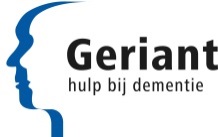 MEMOAan	:	GMTVan	:	Sian Lien Oh en Paul-Jeroen Verkade 	Datum	:	Maart 2019Betreft	:	psychiatrie scholing casemanagers dementieIn het “Scholingplan casemanagers dementie in het kader van accreditatie” van december 2018 worden voorstellen gedaan voor het organiseren van geaccrediteerde scholing voor casemanagers dementie in 2019. Eén van de voorgestelde thema’s is een scholing in diagnostiek en behandeling van psychiatrische symptomen. Een werkgroep “borging psychiatrie scholing (Sian Lien Oh, Johan Smal, Marianne Metz, Margo Wielinga, Gijsbertine Mantel, Anneke Bouman) houdt zich bezig met de ontwikkeling en planning van een dergelijke interne scholing. De werkgroep is vanaf juli 2018 t/m februari 2019 vier keer bij elkaar geweest. Tijdens de bijeenkomsten zijn suggesties voor de borging uitgewisseld. Er is een online enquête gehouden onder de casemanagers om hun scholingsbehoeften te inventariseren. Ook werden hier ideeën over methodisch werken uitgezocht, dit wordt mogelijk in een later stadium verder uitgewerkt. De prioriteit ligt momenteel bij inhoudelijke scholing.Waarom is deze scholing gewenst?Steeds minder casemanagers dementie hebben wortels in de GGZ en de kennis over psychiatrie en psychiatrische symptomen is wisselend. Een behoeftepeiling vanuit de werkgroep onder casemanagers dementie geeft aan dat ook casemanagers zelf deze behoefte ook hebben.Specialisten ouderengeneeskunde van Geriant hebben in 2018 al dergelijke scholingscyclus gevolgd. Zij zien in hun werkzaamheden kennishiaten bij casemanagers dementie. Graag zouden zij samen met de psychologen de belangrijkste thema’s uit de scholingscyclus met casemanagers willen delen om zo effectiever samen op te trekken in diagnostiek en behandeling.Wat stelt de werkgroep voor?De werkgroep stelt een scholingscyclus voor van 5 bijeenkomsten van 3 uren. In deze bijeenkomsten komen de volgende thema’s aan de orde: 1.	Psychiatrisch onderzoek2.	Depressie3.	Angst4.	Psychose5.	PersoonlijkheidsstoornissenKosten en inspanning scholingDe scholingsmomenten worden in principe door docenten vanuit Geriant georganiseerd en gegeven. Indien nodig schuift een gast docent (bijvoorbeeld hulpverlener uit de GGZ) aan voor voorbeelden en verdieping.Er zijn op dit moment ongeveer 70 casemanagers dementie en drie klinisch casemanagers. Een groepsgrote van maximaal 25 deelnemers lijkt voor de interactie en aard van de stof ideaal. Dit zou betekenen dat casemanagers in drie groepen geschoold dienen te worden. 